國立臺東大學活動成果報告表主題：105學年度第2學期全校導師會議暨導師知能研習願景咖啡館會議105學年度第2學期全校導師會議暨導師知能研習願景咖啡館會議105學年度第2學期全校導師會議暨導師知能研習願景咖啡館會議105學年度第2學期全校導師會議暨導師知能研習願景咖啡館會議105學年度第2學期全校導師會議暨導師知能研習願景咖啡館會議時間：106年03月06日13:00-15:00參與人數參與人數服務人數參加人數時間：106年03月06日13:00-15:00參與人數參與人數   6767地點：圖書資訊館C207推廣教室圖書資訊館C207推廣教室圖書資訊館C207推廣教室圖書資訊館C207推廣教室圖書資訊館C207推廣教室概要：曾耀銘校長頒發104學年度優良導師6名及榮譽導師1名。曾耀銘校長頒發104學年度優良導師6名及榮譽導師1名。曾耀銘校長頒發104學年度優良導師6名及榮譽導師1名。曾耀銘校長頒發104學年度優良導師6名及榮譽導師1名。曾耀銘校長頒發104學年度優良導師6名及榮譽導師1名。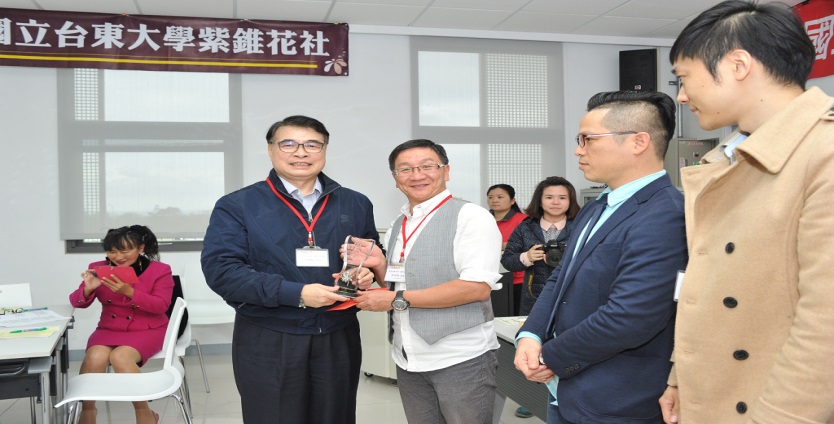 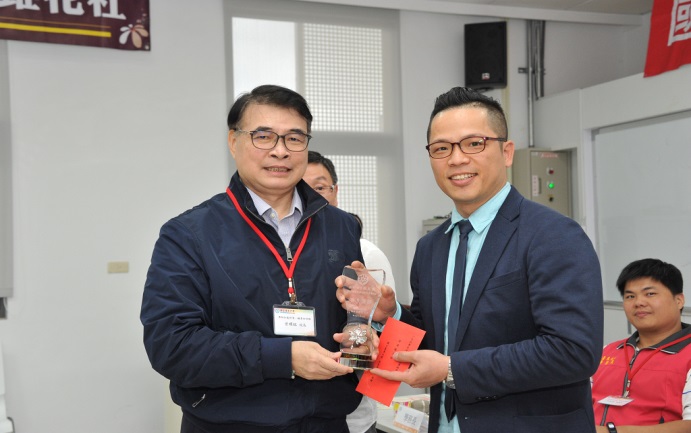 說明:曾耀銘校長&吳明灝老師合影說明:曾耀銘校長&吳明灝老師合影說明:曾耀銘校長&吳明灝老師合影說明: 曾耀銘校長&翁漢騰老師合影說明: 曾耀銘校長&翁漢騰老師合影說明: 曾耀銘校長&翁漢騰老師合影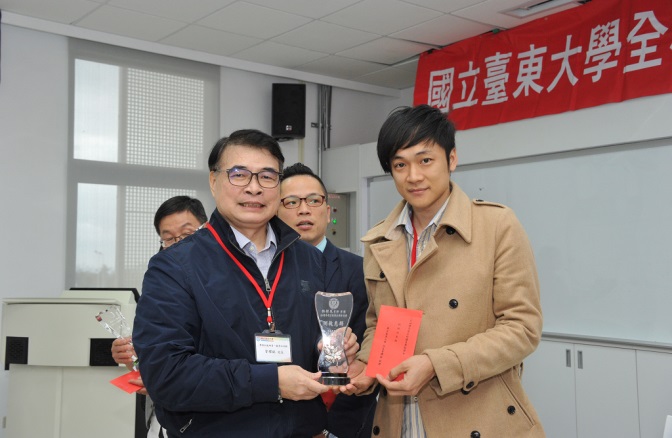 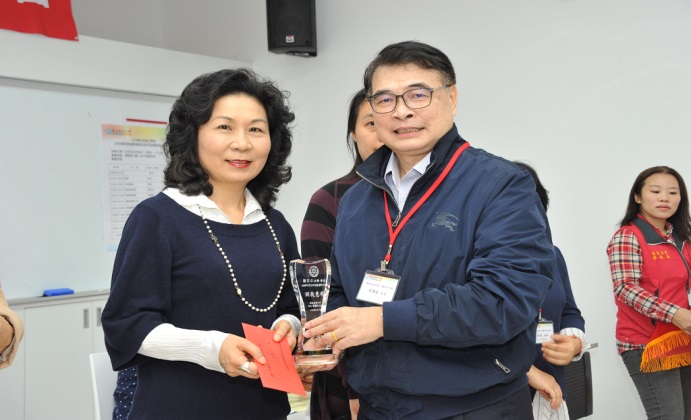 說明:曾耀銘校長&林昶戎老師合影說明:曾耀銘校長&林昶戎老師合影說明:曾耀銘校長&林昶戎老師合影說明:曾耀銘校長&郭美女老師合影(代領優良導師-謝宗仁老師)說明:曾耀銘校長&郭美女老師合影(代領優良導師-謝宗仁老師)說明:曾耀銘校長&郭美女老師合影(代領優良導師-謝宗仁老師)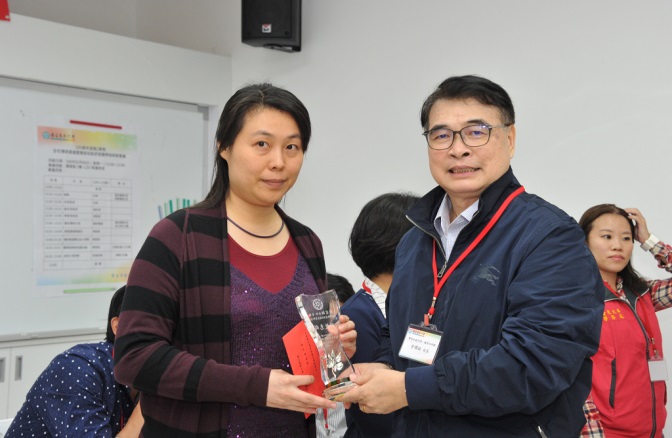 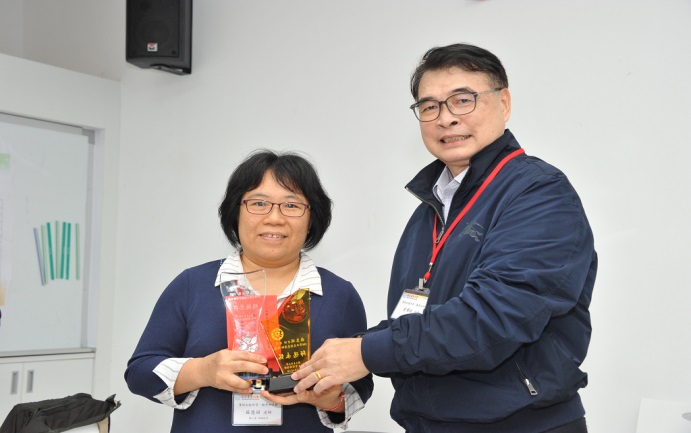 說明:曾耀銘校長&陳芝融老師合影說明:曾耀銘校長&陳芝融老師合影說明:曾耀銘校長&陳芝融老師合影說明:曾耀銘校長&蘇慧娟老師合影     榮獲「優良導師、榮譽導師」說明:曾耀銘校長&蘇慧娟老師合影     榮獲「優良導師、榮譽導師」說明:曾耀銘校長&蘇慧娟老師合影     榮獲「優良導師、榮譽導師」